ĐƠN ĐỀ NGHỊ CẤP LẠI CHỨNG NHẬN TỐT NGHIỆP,BẢNG ĐIỂM, CHỨNG CHỈKính gửi: Thầy Hiệu trưởng Trường Cao đẳng kinh tế công nghiệp Hà nộiEm tên là:……………………………………………Mã sinh viên:……………………Ngày, tháng, năm sinh:…………………………………………………………………Nơi sinh:………………………………………………………………………………….Lớp:………………….Khóa:………………Khoa:…………………………………….Em làm đơn này, xin Nhà trường cấp lại / xác nhận lại đã hoàn thành học phần:Chứng nhận tốt nghiệp / Số bản cấp lại:………………Bảng điểm toàn khóa  / Số bản cấp lại:………………Bảng điểm học kỳ, năm học / Số bản cấp lại:………………Chứng chỉ giáo dục quốc phòng / Số bản cấp lại:………………Chứng chỉ ngoại ngữ / Số bản cấp lại:………………Chứng chỉ tin học / Số bản cấp lại:………………Chứng chỉ kế toán / Số bản cấp lại:………………Em xin trân trọng cảm ơn./.Kèm theo đơn này, gồm:Thẻ sinh viênBản sao công chứng thẻ CCCD / CMTNDĐƠN XIN NGHỈ HỌC TẠM THỜI, BẢO LƯU KẾT QUẢ HỌC TẬPKính gửi: Thầy Hiệu trưởng Trường Cao đẳng kinh tế công nghiệp Hà nộiHọ và tên HSSV:………………………………………Mã HSSV:……………………Ngày, tháng, năm sinh:……………………………..Số điện thoại:……………………Hộ khẩu TT:…………………………………………………………………………….Lớp:…………………Khóa:………………Khoa:………………………………………Em làm đơn này kính đề nghị Nhà trường cho em nghỉ học tạm thời và bảo lưu kết quả học tập:Thởi gian nghỉ tạm thời: Từ ngày……..tháng…….năm………..đến hết ngày……….tháng………năm………….Bảo lưu kết quả học tập đã tích lũy: Em xin cam đoan hoàn thành mọi nghĩa vụ và chấp hành đầy đủ các quy chế, quy định hiện đang áp dụng tại Nhà trường.Em xin trân trọng cảm ơn./.Kèm theo đơn này, gồm:Các xét nghiệm, tài liệu y tế chuyên khoa (nếu nghỉ học vì thai sản, sức khỏe)Xác nhận điều kiện gia đình của UBND xã, phường (nếu nghỉ học vì hoàn cảnh gia đình)Các giấy tờ chứng minh việc nghỉ học tạm thời là cần thiết  (nếu nghỉ học vì các lý do khác)ĐƠN XIN THÔI HỌCKính gửi: Thầy Hiệu trưởng Trường Cao đẳng kinh tế công nghiệp Hà nộiEm tên là:……………………………………………Mã sinh viên:……………………Ngày, tháng, năm sinh:……………………………..Số điện thoại:……………………Hộ khẩu TT:…………………………………………………………………………….Lớp:………………….Khóa:………………Khoa:…………………………………….Em làm đơn này kính đề nghị Nhà trường cho phép em được thôi học.Kể từ ngày………tháng……….năm………………..Lý do:……………………………………………………………………………………..…………………………………………………………………………………………….Em xin cam đoan hoàn thành mọi nghĩa vụ và chấp hành đầy đủ các quy chế, quy định hiện đang áp dụng tại Nhà trường.Em xin trân trọng cảm ơn./.Kèm theo đơn này (nếu có):Xác nhận hoàn thành nghĩa vụ tài chính của phòng chức năng Xác nhận hoàn trả sách, tài liệu, thiết bị đồ dùng học tập đã mượn Xác nhận hoàn trả các nghĩa vụ tài sản, phòng ở tại KTX ĐƠN XIN CHUYỂN TRƯỜNGKính gửi: Thầy Hiệu trưởng Trường Cao đẳng kinh tế công nghiệp Hà nộiEm tên là:……………………………………………Mã sinh viên:……………………Ngày, tháng, năm sinh:……………………………..Số điện thoại:……………………Hộ khẩu TT:…………………………………………………………………………….Lớp:………………….Khóa:………………Khoa:…………………………………….Em làm đơn này kính đề nghị Nhà trường cho phép em được chuyển trườngKể từ học kỳ:……………năm học:………………………………………………………Trường chuyển đến::…………………………………………………………………….…………………………………………………………………………………………….Em xin cam đoan hoàn thành mọi nghĩa vụ và chấp hành đầy đủ các quy chế, quy định hiện đang áp dụng tại Nhà trường.Em xin trân trọng cảm ơn./.Kèm theo đơn này:Văn bản tiếp nhận của trường chuyển đếnXác nhận hoàn thành nghĩa vụ tài chính của phòng chức năng (nếu có)Xác nhận hoàn trả sách, tài liệu, thiết bị đồ dùng học tập đã mượn (nếu có)Xác nhận hoàn trả các nghĩa vụ tài sản, phòng ở tại KTX (nếu có)ĐƠN XIN HỌC TIẾPKính gửi: Thầy Hiệu trưởng Trường Cao đẳng kinh tế công nghiệp Hà nộiEm tên là:……………………………………………Mã sinh viên:……………………Ngày, tháng, năm sinh:……………………………..Số điện thoại:……………………Lớp:………………….Khóa:………………Khoa:…………………………………….Em đã nghỉ học tạm thời, bảo lưu kết quả học tập theo Quyết định số:………./CĐKT10 – QĐ ngày…………tháng……….năm………………của Hiệu trưởng Trường Cao đẳng kinh tế công nghiệp Hà nội.Thời gian đã nghỉ học tạm thời: Từ học kỳ:………năm học:……………..đến  hết học kỳ:……………..năm học:………Kết quả học tập đã bảo lưu:Từ học kỳ:………năm học:……………..đến hết học kỳ:……………..năm học:……….Nay em làm đơn này kính đề nghị Nhà trường cho phép em được vào học tiếp.Em xin cam đoan hoàn thành mọi nghĩa vụ và chấp hành đầy đủ các quy chế, quy định hiện đang áp dụng tại Nhà trường.Em xin trân trọng cảm ơn./.Mẫu: M4Đ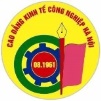 BỘ CÔNG THƯƠNGTRƯỜNG CAO ĐẲNG KINH TẾ CÔNG NGHIỆP HÀ NỘICỘNG HÒA XÃ HỘI CHỦ NGHĨA VIỆT NAMĐộc lập – Tự do – Hạnh phúcPHÒNG QL ĐÀO TẠOTiếp nhận ngày…../………./……(ký, ghi rõ họ tên)PHÒNG CT HSSVĐề nghị phòng QLĐT làm các thủ tục nghiệp vụ, giải quyết theo đơn đề nghị
Ngày……../………./………(ký, ghi rõ họ tên)Hà nội, ngày      tháng    nămNGƯỜI ĐỀ NGHỊ(ký, ghi rõ họ tên)Mẫu: M5ĐBỘ CÔNG THƯƠNGTRƯỜNG CAO ĐẲNG KINH TẾ CÔNG NGHIỆP HÀ NỘICỘNG HÒA XÃ HỘI CHỦ NGHĨA VIỆT NAMĐộc lập – Tự do – Hạnh phúcHọc kỳ IHọc kỳ IIHọc kỳ IIIHọc kỳ IVHọc kỳ VHọc kỳ VIÝ KIẾN GIA ĐÌNH   (ký, ghi rõ học tên)……………………………………………..……………………………………………..……………………………………………...Hà nội, ngày………tháng……….năm:…......SINH VIÊN(ký, ghi rõ họ tên)CB CTSV / GVCN……………………………………………..……………………………………………..……………………………………………..KHOA:…………………………………………….……………………………………………..……………………………………………..……………………………………………..PHÒNG TÀI CHÍNH KẾ TOÁN……………………………………………..……………………………………………..……………………………………………..PHÒNG CÔNG TÁC HSSV……………………………………………….……………………………………………….…….………………………………………….Mẫu: M6ĐBỘ CÔNG THƯƠNGTRƯỜNG CAO ĐẲNG KINH TẾ CÔNG NGHIỆP HÀ NỘICỘNG HÒA XÃ HỘI CHỦ NGHĨA VIỆT NAMĐộc lập – Tự do – Hạnh phúcÝ KIẾN GIA ĐÌNH   (ký, ghi rõ học tên)……………………………………………..……………………………………………..Hà nội, ngày………tháng……….năm:…......SINH VIÊN(ký, ghi rõ họ tên)CÁN BỘ CTSV / GVCN ……………………………………………..……………………………………………..KHOA:………………………………..………………………………………………….…………………………………………………..PHÒNG QUẢN LÝ ĐÀO TẠO……………………………………………..……………………………………………..PHÒNG TÀI CHÍNH KẾ TOÁN………………………………………………….…….……………………………………………..PHÒNG CÔNG TÁC HSSV………………………………………………….…….……………………………………………..Mẫu: M7ĐBỘ CÔNG THƯƠNGTRƯỜNG CAO ĐẲNG KINH TẾ CÔNG NGHIỆP HÀ NỘICỘNG HÒA XÃ HỘI CHỦ NGHĨA VIỆT NAMĐộc lập – Tự do – Hạnh phúcÝ KIẾN GIA ĐÌNH   (ký, ghi rõ học tên)……………………………………………..……………………………………………..Hà nội, ngày………tháng……….năm:…......SINH VIÊN(ký, ghi rõ họ tên)CÁN BỘ CTSV / GVCN ……………………………………………..……………………………………………..KHOA:………………………………..………………………………………………….…………………………………………………..PHÒNG QUẢN LÝ ĐÀO TẠO……………………………………………..……………………………………………..PHÒNG TÀI CHÍNH KẾ TOÁN………………………………………………….…….……………………………………………..PHÒNG CÔNG TÁC HSSV………………………………………………….…….……………………………………………..Mẫu: M8ĐBỘ CÔNG THƯƠNGTRƯỜNG CAO ĐẲNG KINH TẾ CÔNG NGHIỆP HÀ NỘICỘNG HÒA XÃ HỘI CHỦ NGHĨA VIỆT NAMĐộc lập – Tự do – Hạnh phúcPHÒNG CÔNG TÁC HSSVKính đề nghị Hiệu trưởng cho phép sinh viên có tên được học tiếp, dự kiến bố trí sinh viên này vào lớp:…………….khóa:……………Kể từ học kỳ:………………năm học:……Ngày:………./…………../…………………(ký, ghi rõ họ tên)Hà nội, ngày………tháng……….năm:…......SINH VIÊN(ký, ghi rõ họ tên)